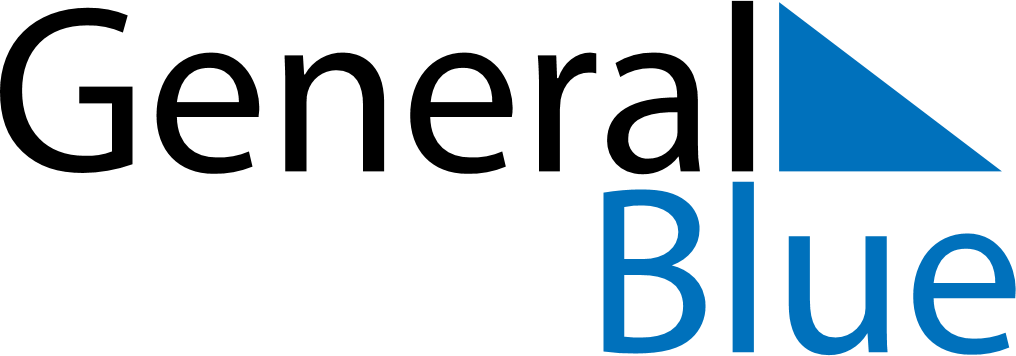 March 2024March 2024March 2024March 2024March 2024March 2024March 2024Sao Miguel do Tapuio, Piaui, BrazilSao Miguel do Tapuio, Piaui, BrazilSao Miguel do Tapuio, Piaui, BrazilSao Miguel do Tapuio, Piaui, BrazilSao Miguel do Tapuio, Piaui, BrazilSao Miguel do Tapuio, Piaui, BrazilSao Miguel do Tapuio, Piaui, BrazilSundayMondayMondayTuesdayWednesdayThursdayFridaySaturday12Sunrise: 5:51 AMSunset: 6:03 PMDaylight: 12 hours and 12 minutes.Sunrise: 5:51 AMSunset: 6:03 PMDaylight: 12 hours and 12 minutes.34456789Sunrise: 5:51 AMSunset: 6:03 PMDaylight: 12 hours and 11 minutes.Sunrise: 5:51 AMSunset: 6:02 PMDaylight: 12 hours and 11 minutes.Sunrise: 5:51 AMSunset: 6:02 PMDaylight: 12 hours and 11 minutes.Sunrise: 5:51 AMSunset: 6:02 PMDaylight: 12 hours and 11 minutes.Sunrise: 5:51 AMSunset: 6:02 PMDaylight: 12 hours and 11 minutes.Sunrise: 5:50 AMSunset: 6:01 PMDaylight: 12 hours and 10 minutes.Sunrise: 5:50 AMSunset: 6:01 PMDaylight: 12 hours and 10 minutes.Sunrise: 5:50 AMSunset: 6:00 PMDaylight: 12 hours and 10 minutes.1011111213141516Sunrise: 5:50 AMSunset: 6:00 PMDaylight: 12 hours and 9 minutes.Sunrise: 5:50 AMSunset: 6:00 PMDaylight: 12 hours and 9 minutes.Sunrise: 5:50 AMSunset: 6:00 PMDaylight: 12 hours and 9 minutes.Sunrise: 5:50 AMSunset: 5:59 PMDaylight: 12 hours and 9 minutes.Sunrise: 5:50 AMSunset: 5:59 PMDaylight: 12 hours and 8 minutes.Sunrise: 5:50 AMSunset: 5:58 PMDaylight: 12 hours and 8 minutes.Sunrise: 5:50 AMSunset: 5:58 PMDaylight: 12 hours and 8 minutes.Sunrise: 5:49 AMSunset: 5:57 PMDaylight: 12 hours and 7 minutes.1718181920212223Sunrise: 5:49 AMSunset: 5:57 PMDaylight: 12 hours and 7 minutes.Sunrise: 5:49 AMSunset: 5:56 PMDaylight: 12 hours and 7 minutes.Sunrise: 5:49 AMSunset: 5:56 PMDaylight: 12 hours and 7 minutes.Sunrise: 5:49 AMSunset: 5:56 PMDaylight: 12 hours and 7 minutes.Sunrise: 5:49 AMSunset: 5:56 PMDaylight: 12 hours and 6 minutes.Sunrise: 5:49 AMSunset: 5:55 PMDaylight: 12 hours and 6 minutes.Sunrise: 5:49 AMSunset: 5:55 PMDaylight: 12 hours and 6 minutes.Sunrise: 5:48 AMSunset: 5:54 PMDaylight: 12 hours and 5 minutes.2425252627282930Sunrise: 5:48 AMSunset: 5:54 PMDaylight: 12 hours and 5 minutes.Sunrise: 5:48 AMSunset: 5:53 PMDaylight: 12 hours and 5 minutes.Sunrise: 5:48 AMSunset: 5:53 PMDaylight: 12 hours and 5 minutes.Sunrise: 5:48 AMSunset: 5:53 PMDaylight: 12 hours and 4 minutes.Sunrise: 5:48 AMSunset: 5:52 PMDaylight: 12 hours and 4 minutes.Sunrise: 5:48 AMSunset: 5:52 PMDaylight: 12 hours and 4 minutes.Sunrise: 5:48 AMSunset: 5:52 PMDaylight: 12 hours and 4 minutes.Sunrise: 5:47 AMSunset: 5:51 PMDaylight: 12 hours and 3 minutes.31Sunrise: 5:47 AMSunset: 5:51 PMDaylight: 12 hours and 3 minutes.